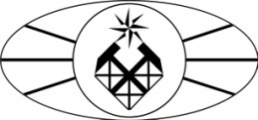 МИНОБРНАУКИ РОССИИФедеральное государственное бюджетное образовательное учреждение высшего образования «Российский государственный геологоразведочный университет имени Серго Орджоникидзе»(МГРИ-РГГРУ)Основная ПРОФЕССИОНАЛЬНАЯ образовательная программаВыСШЕГО ОБРАЗОВАНИЯНаправление подготовки: 20.03.01 ТЕХНОСФЕРНАЯ БЕЗОПАСНОСТЬ Профиль подготовки: ИНЖЕНЕРНАЯ ЗАЩИТА ОКРУЖАЮЩЕЙ СРЕДЫКвалификация выпускника: БАКАЛАВР (ПРИКЛАДНОЙ)Нормативный срок обучения: 4 ГОДАФорма обучения: ОЧНАЯМосква, 2018 г.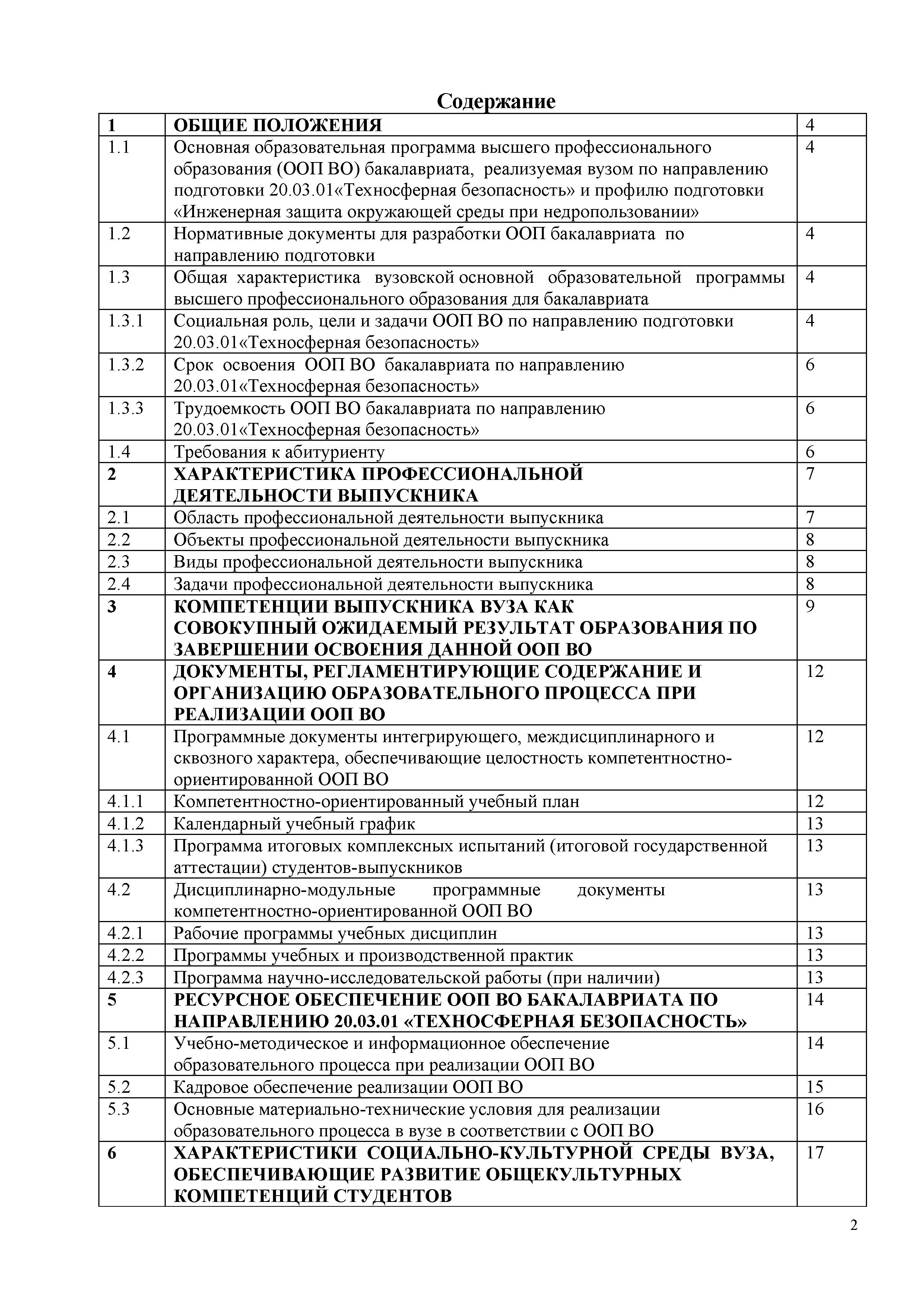 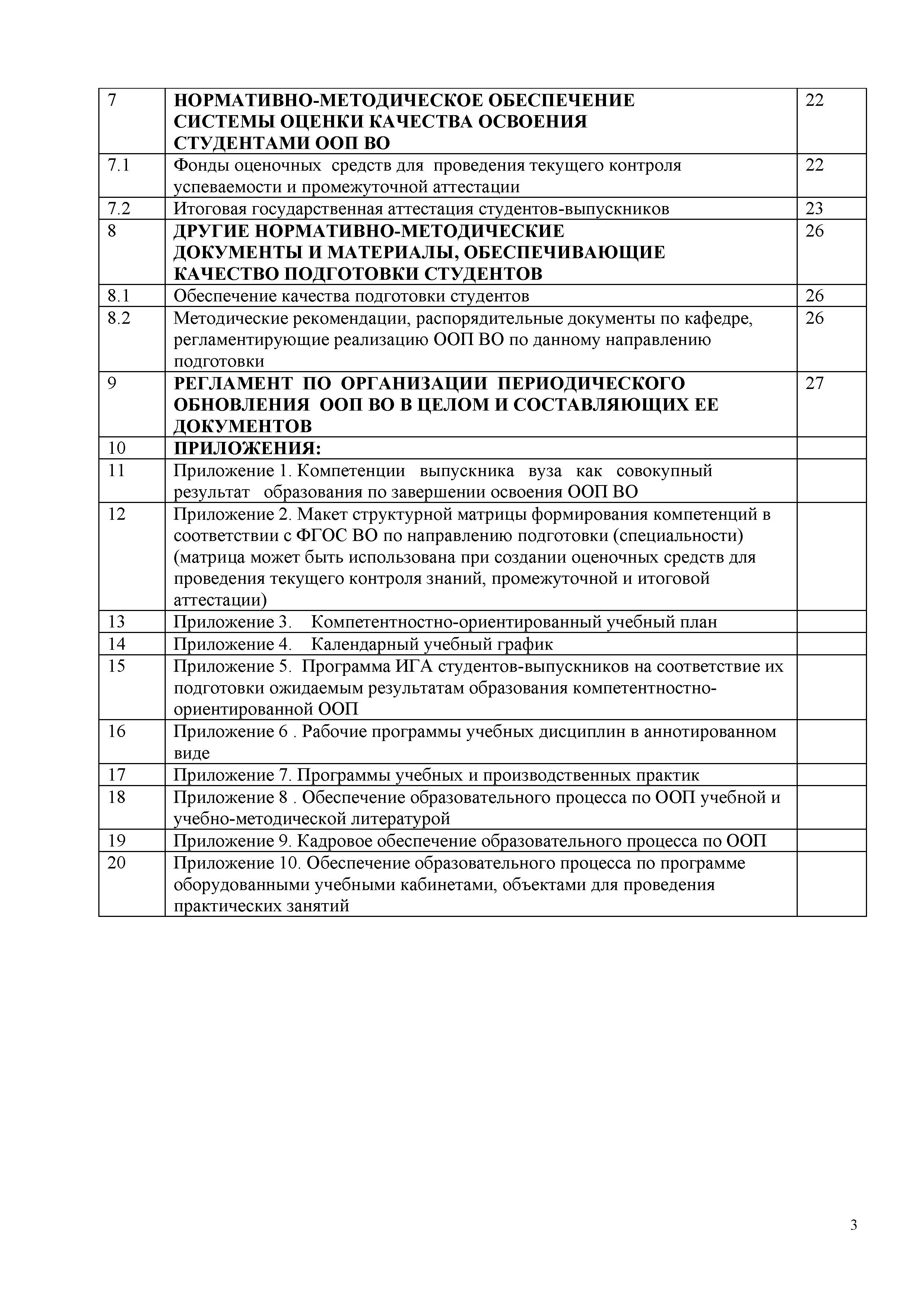 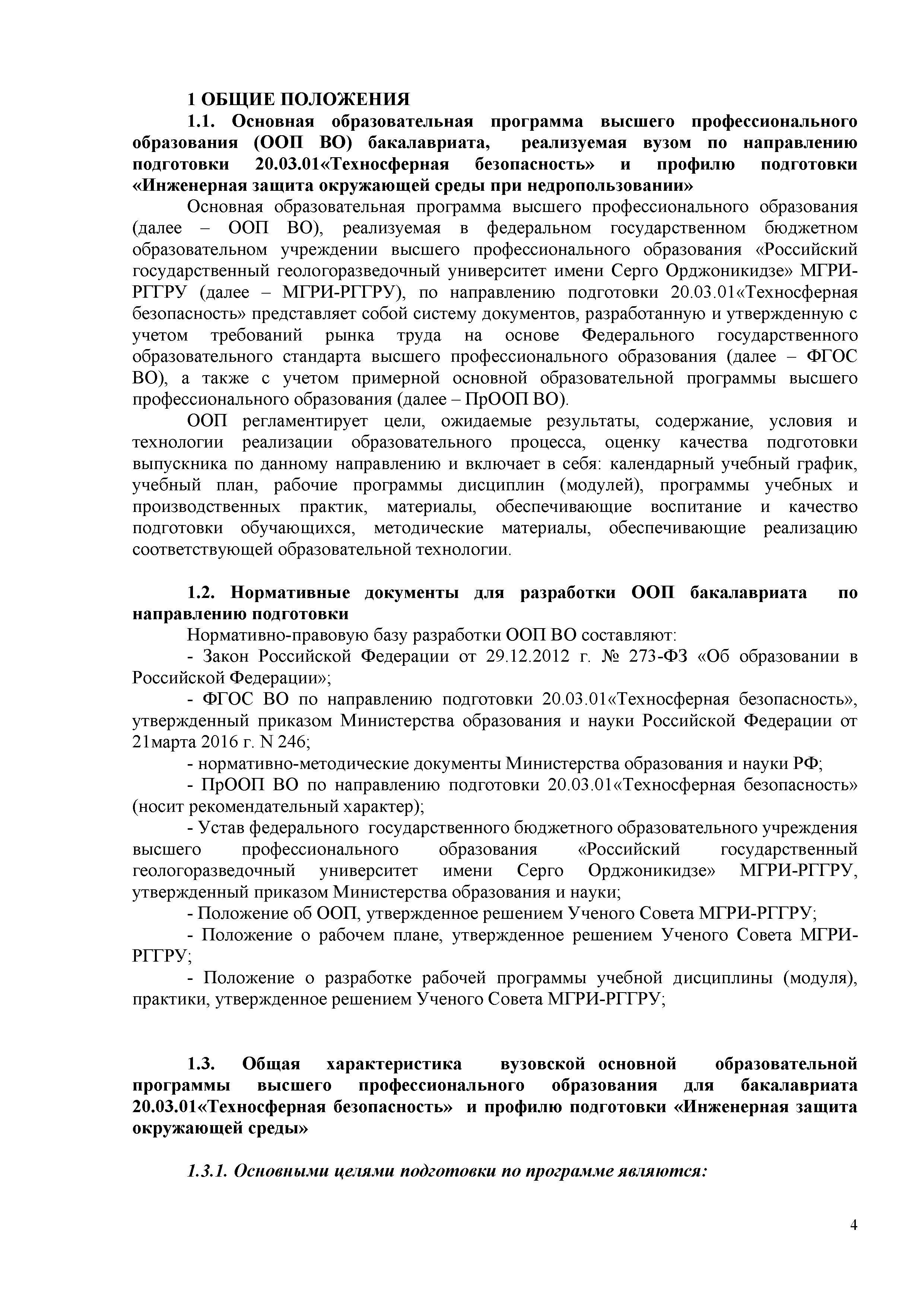 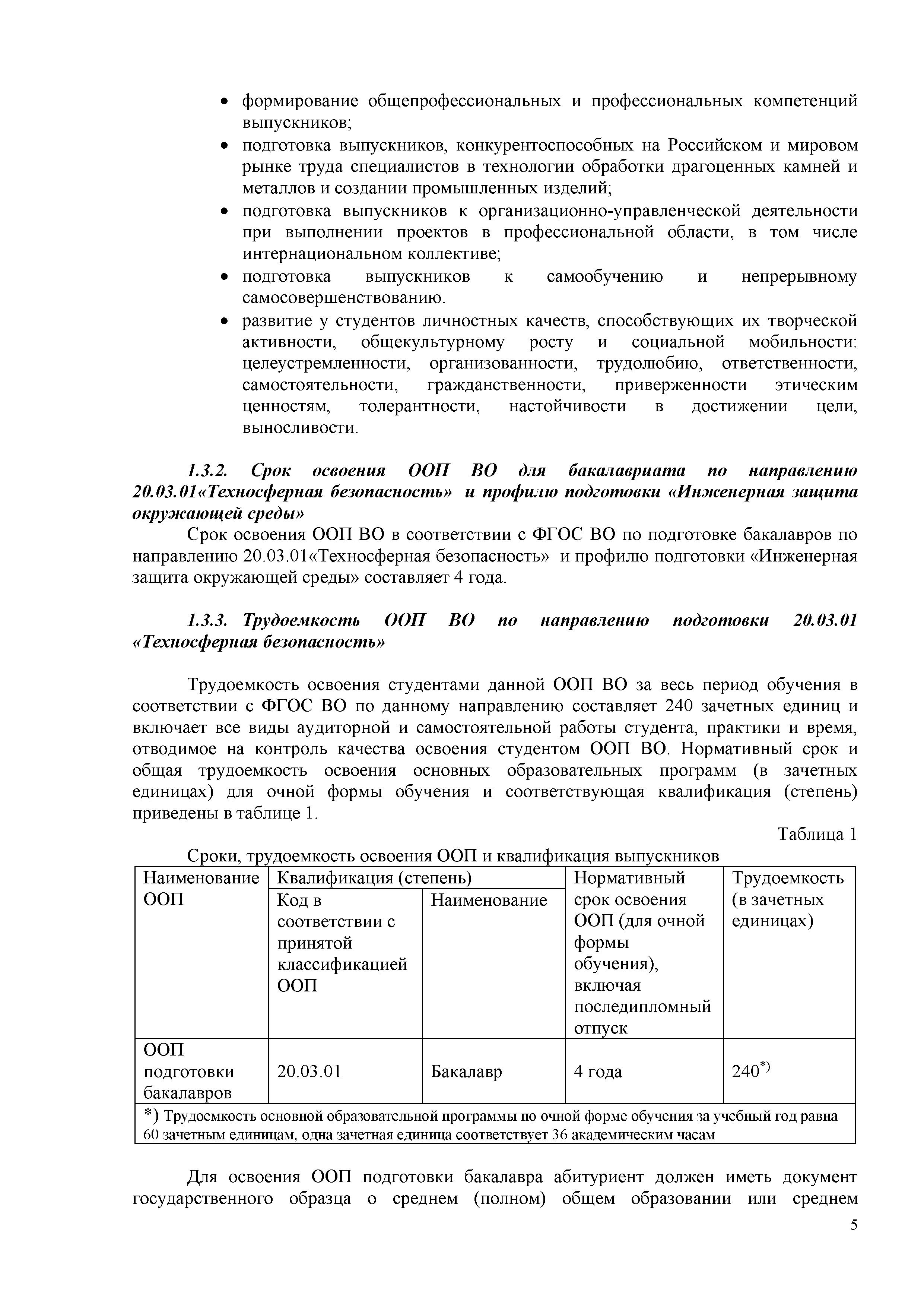 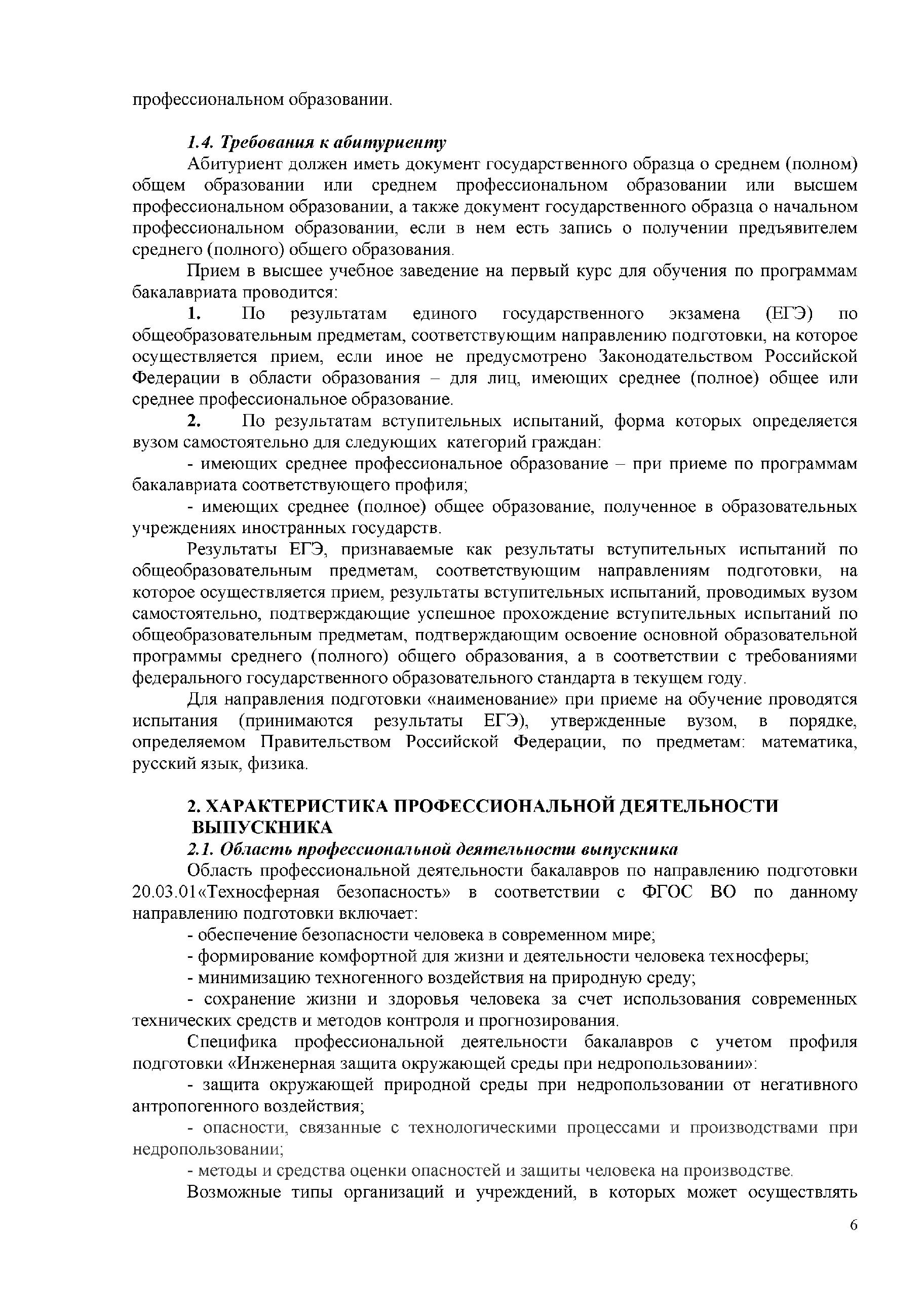 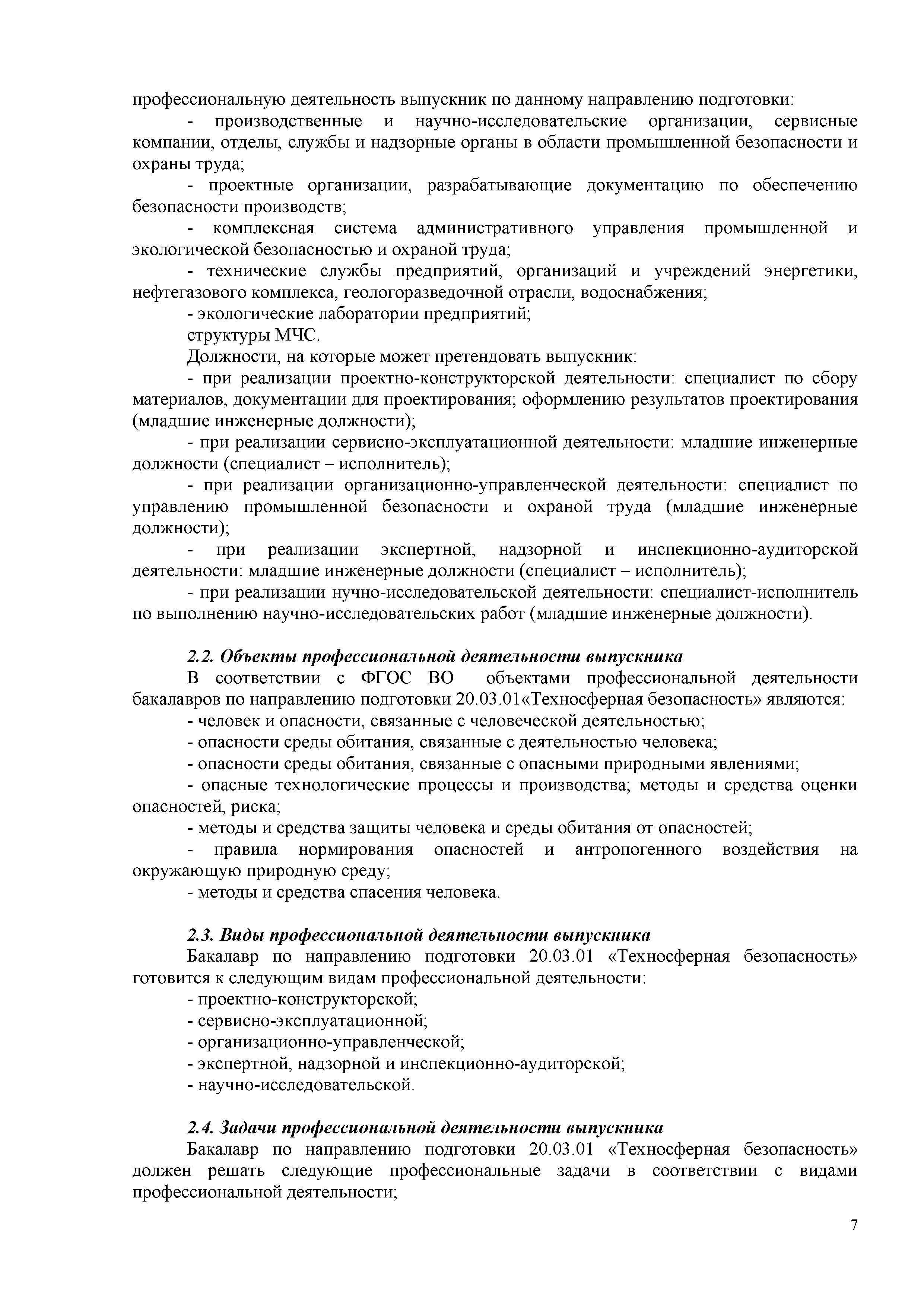 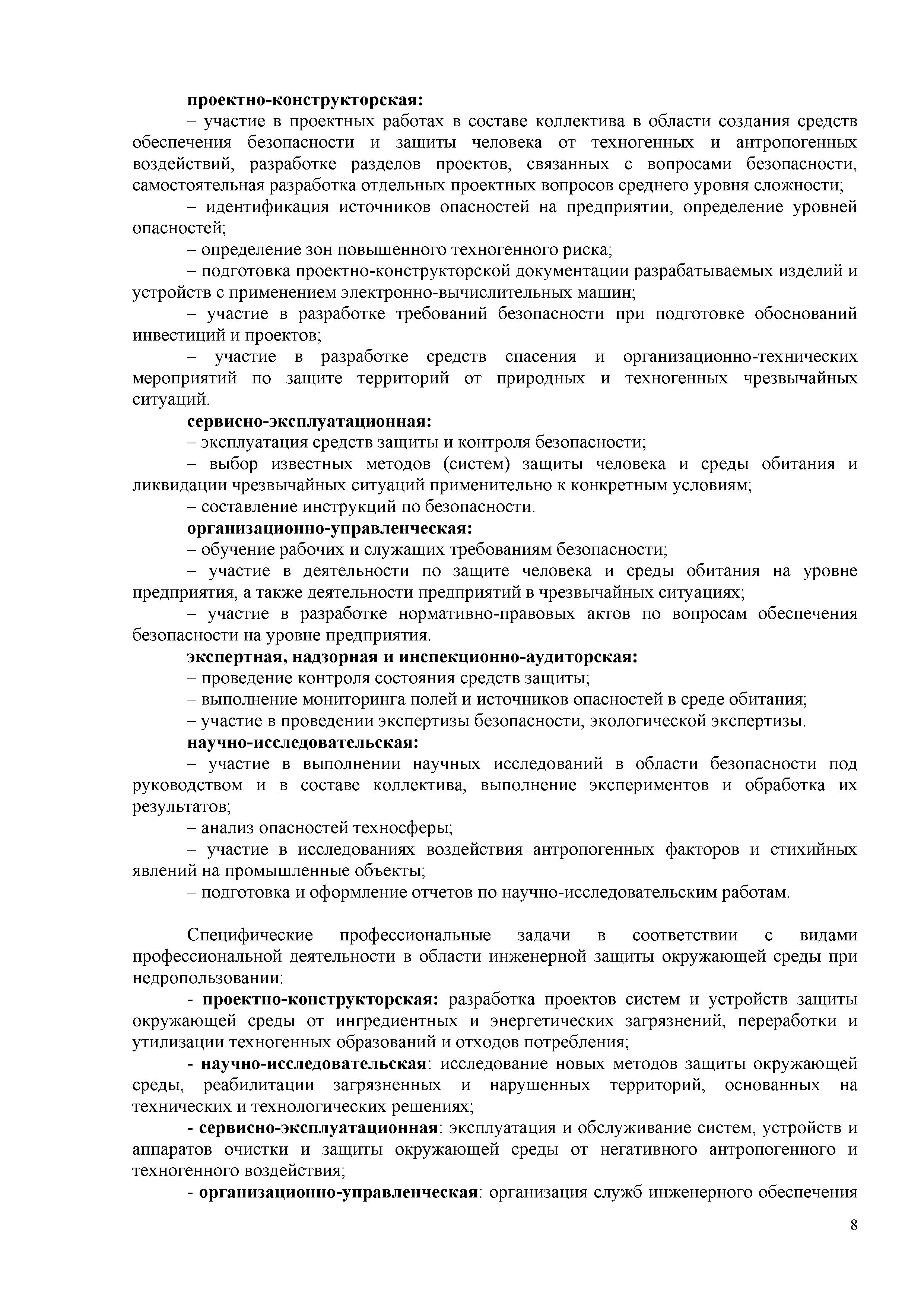 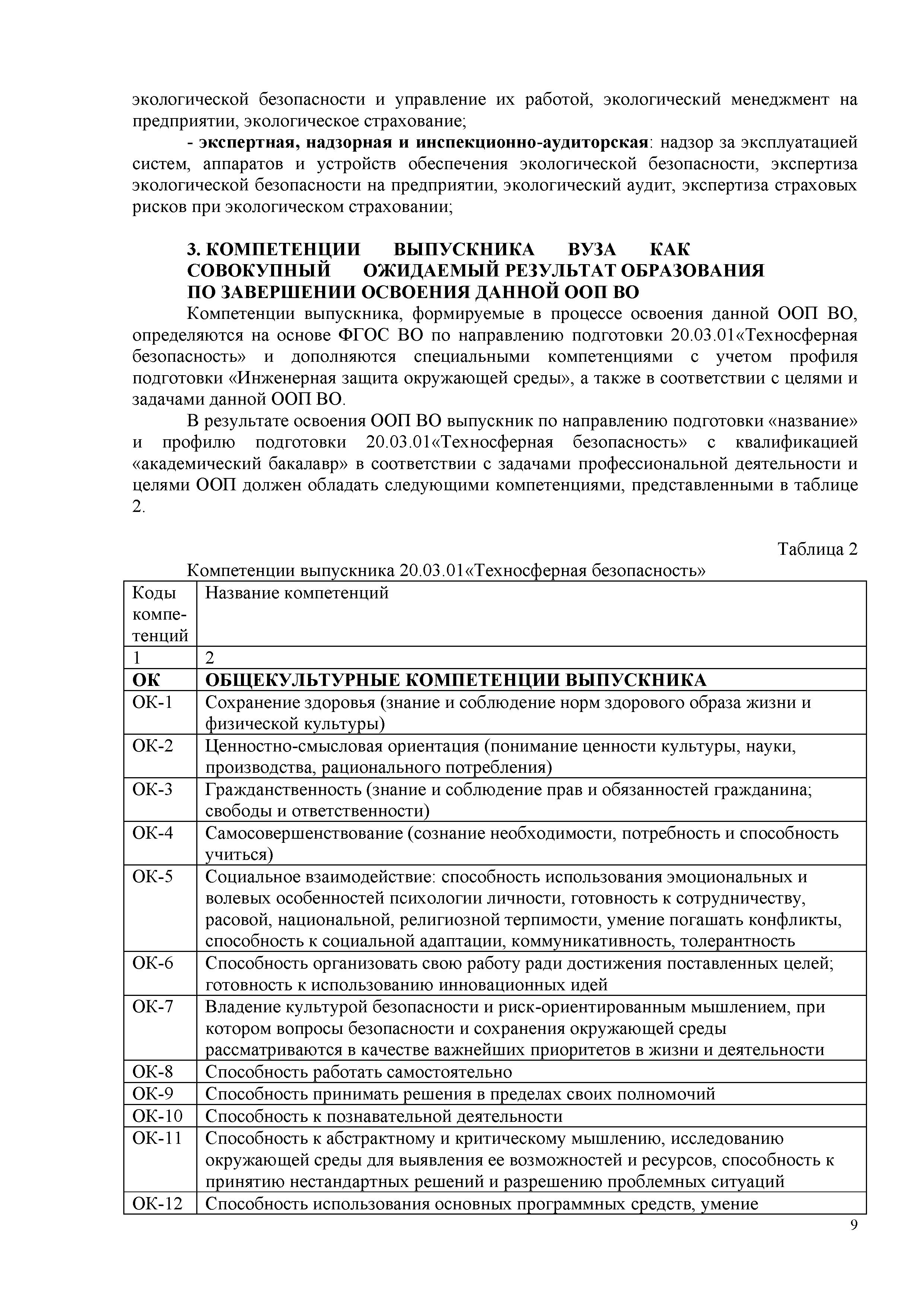 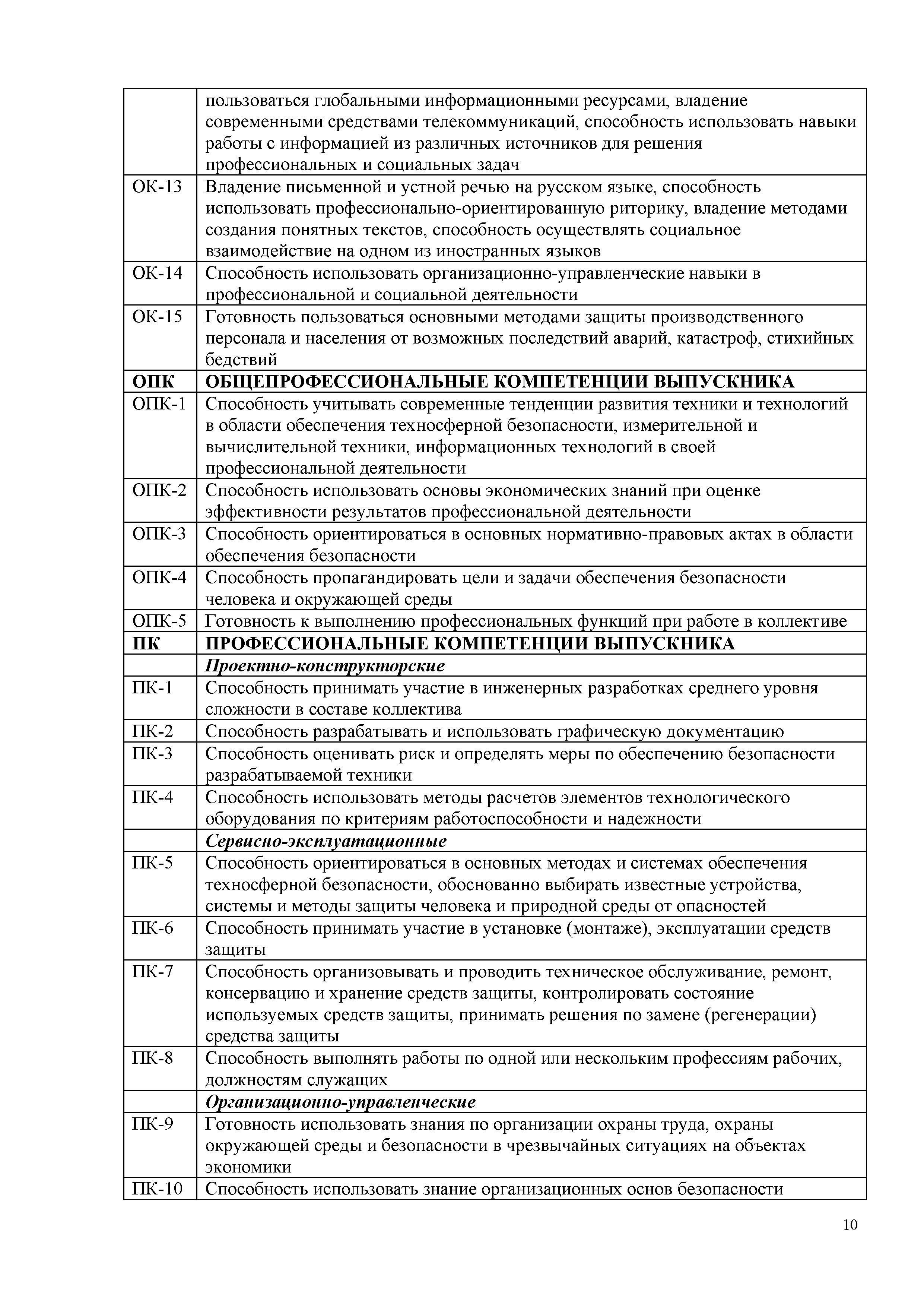 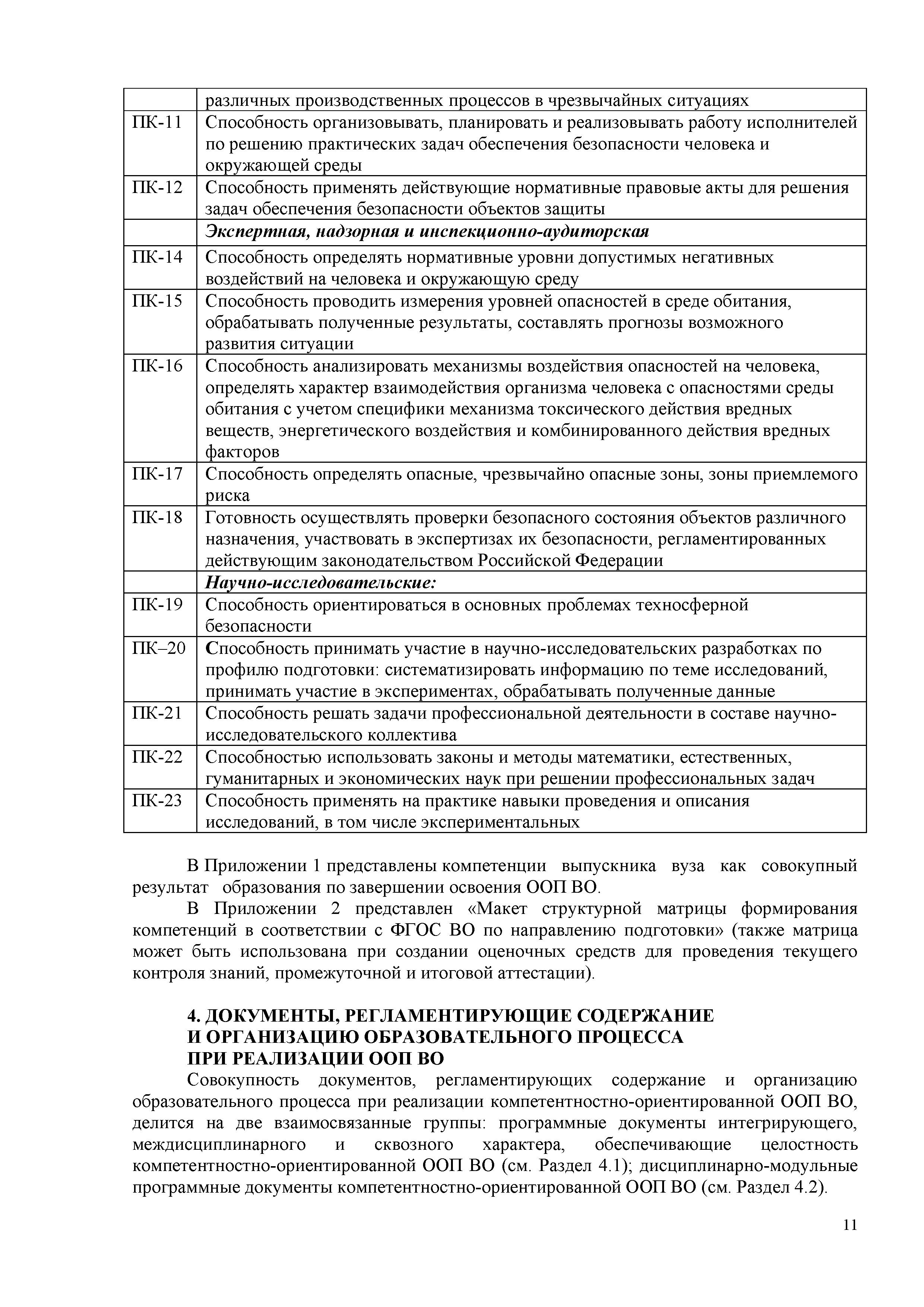 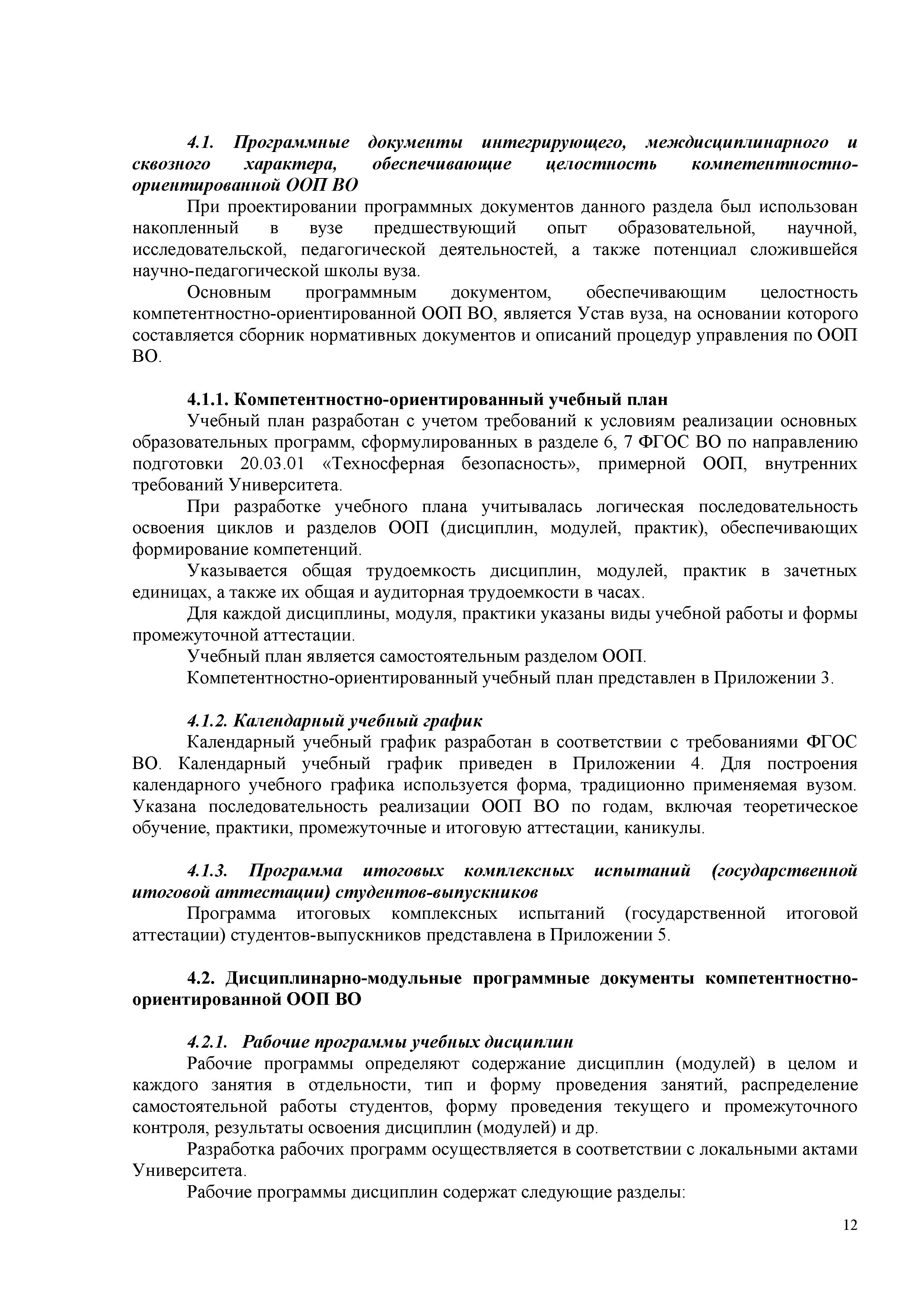 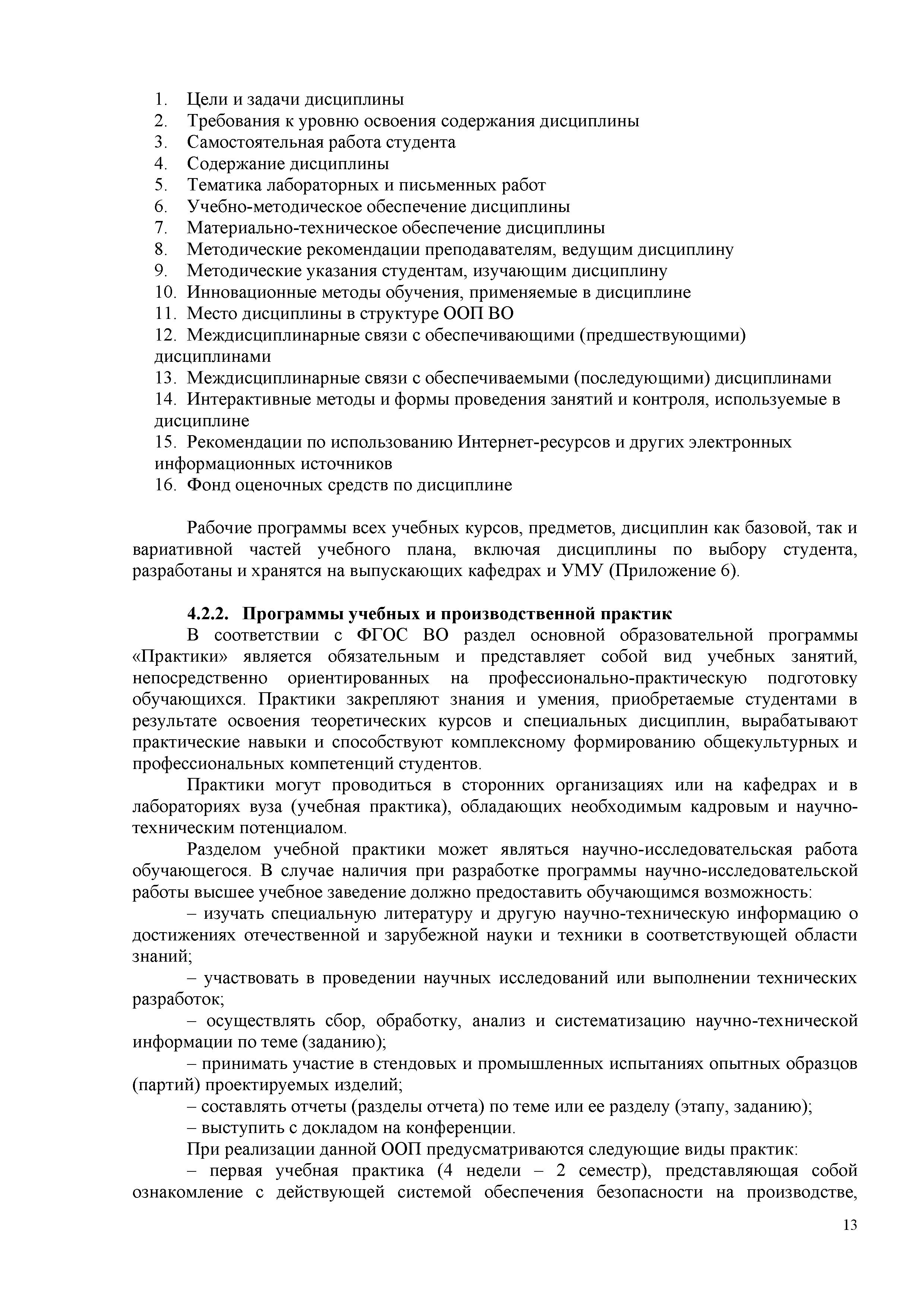 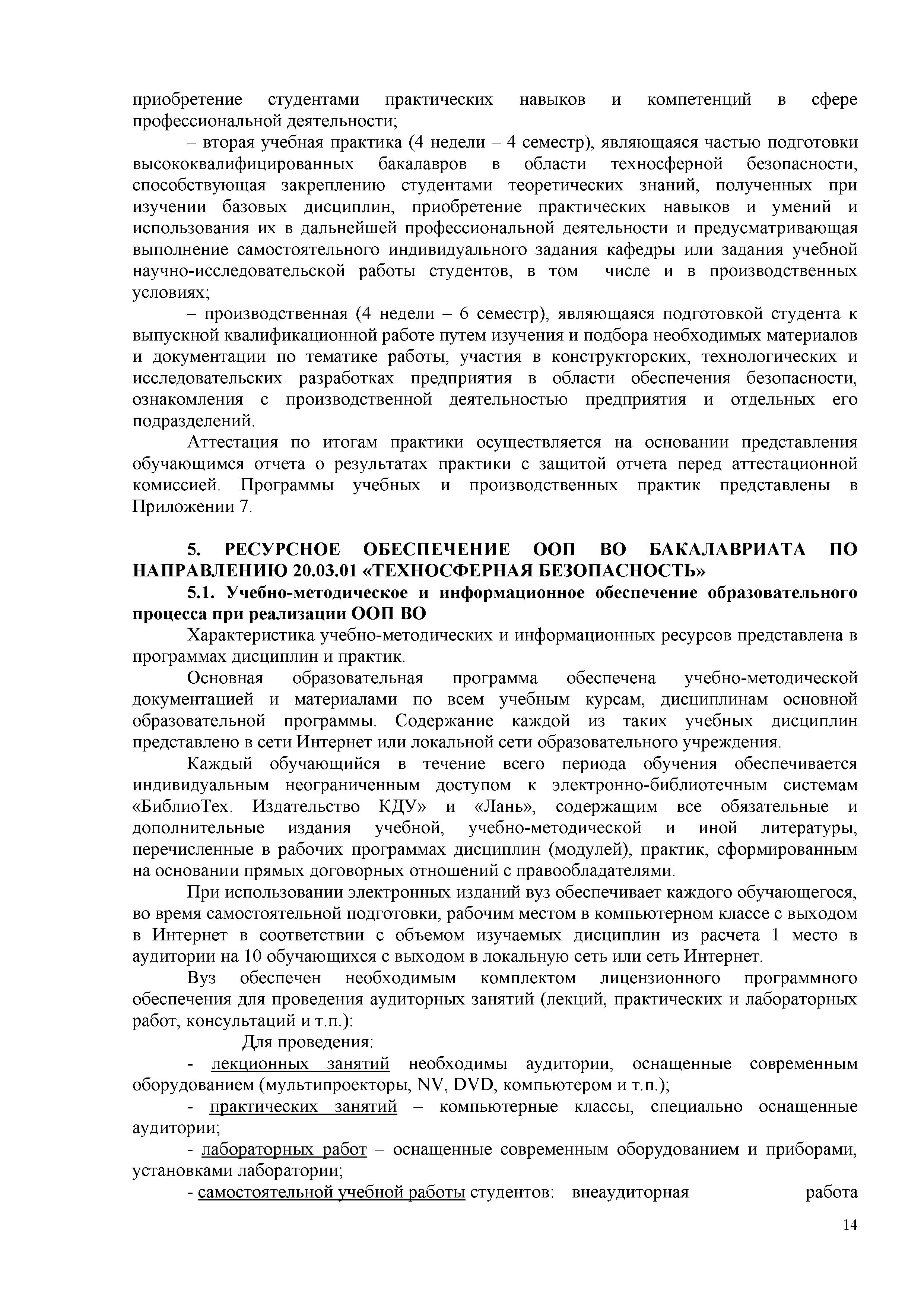 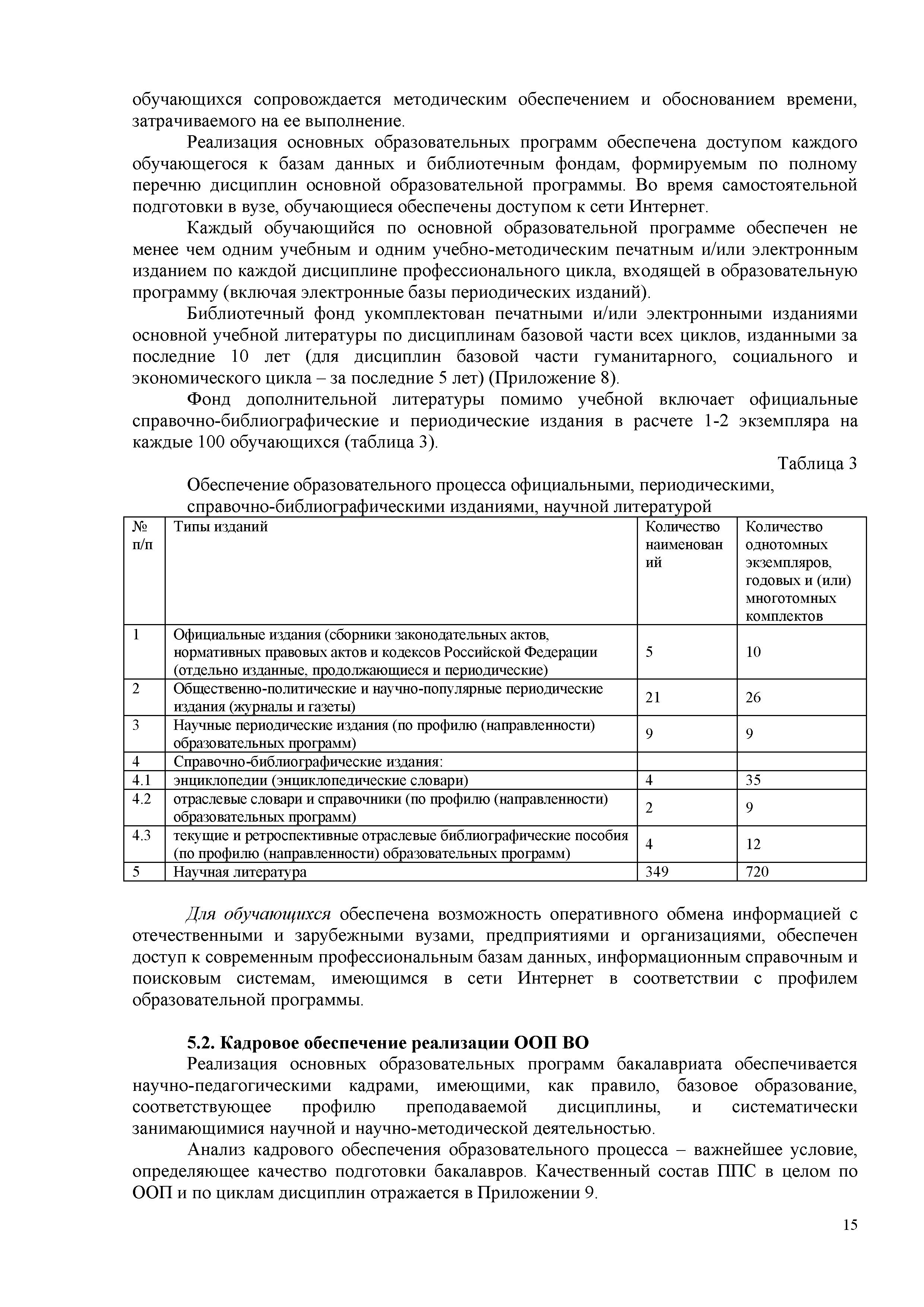 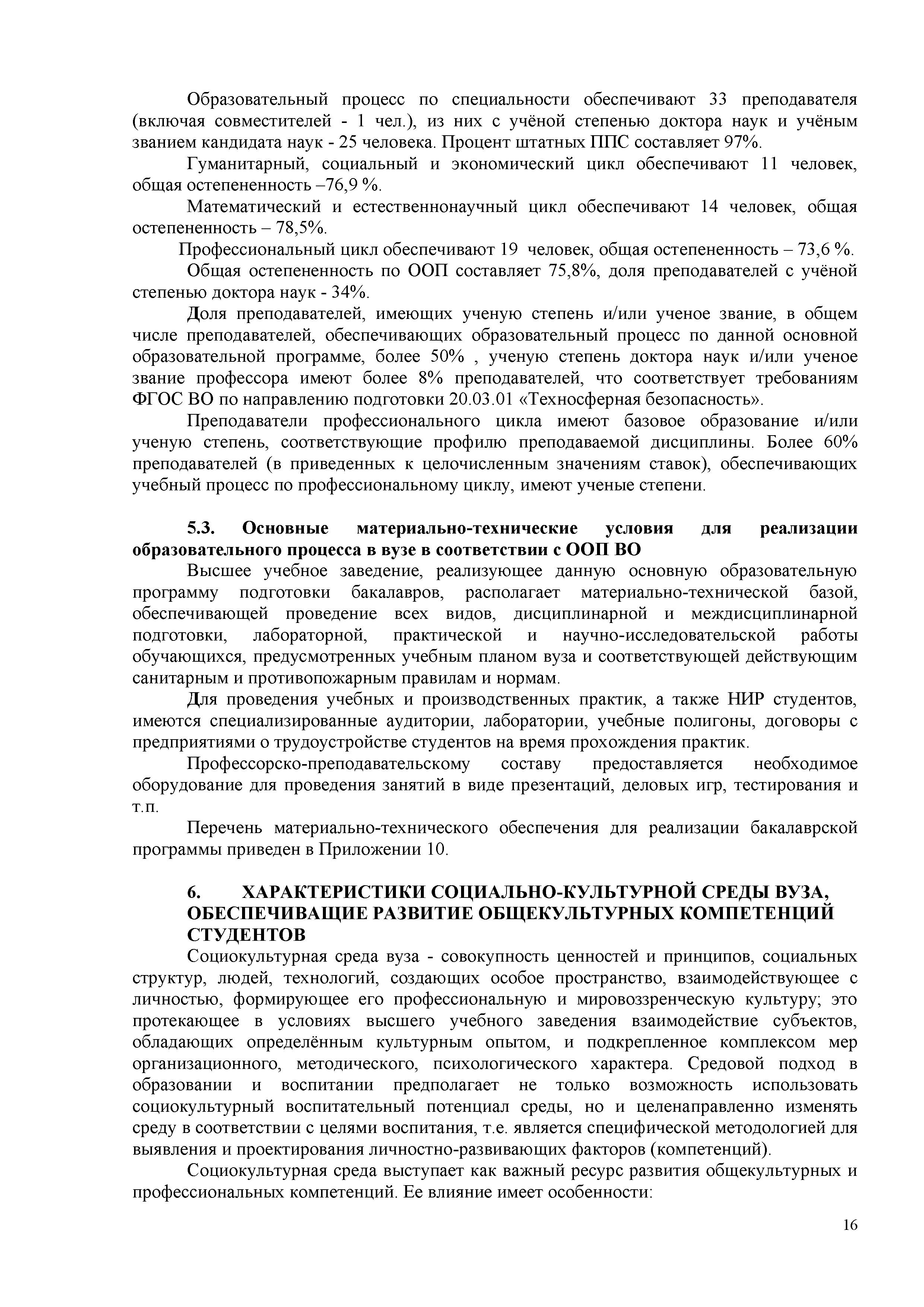 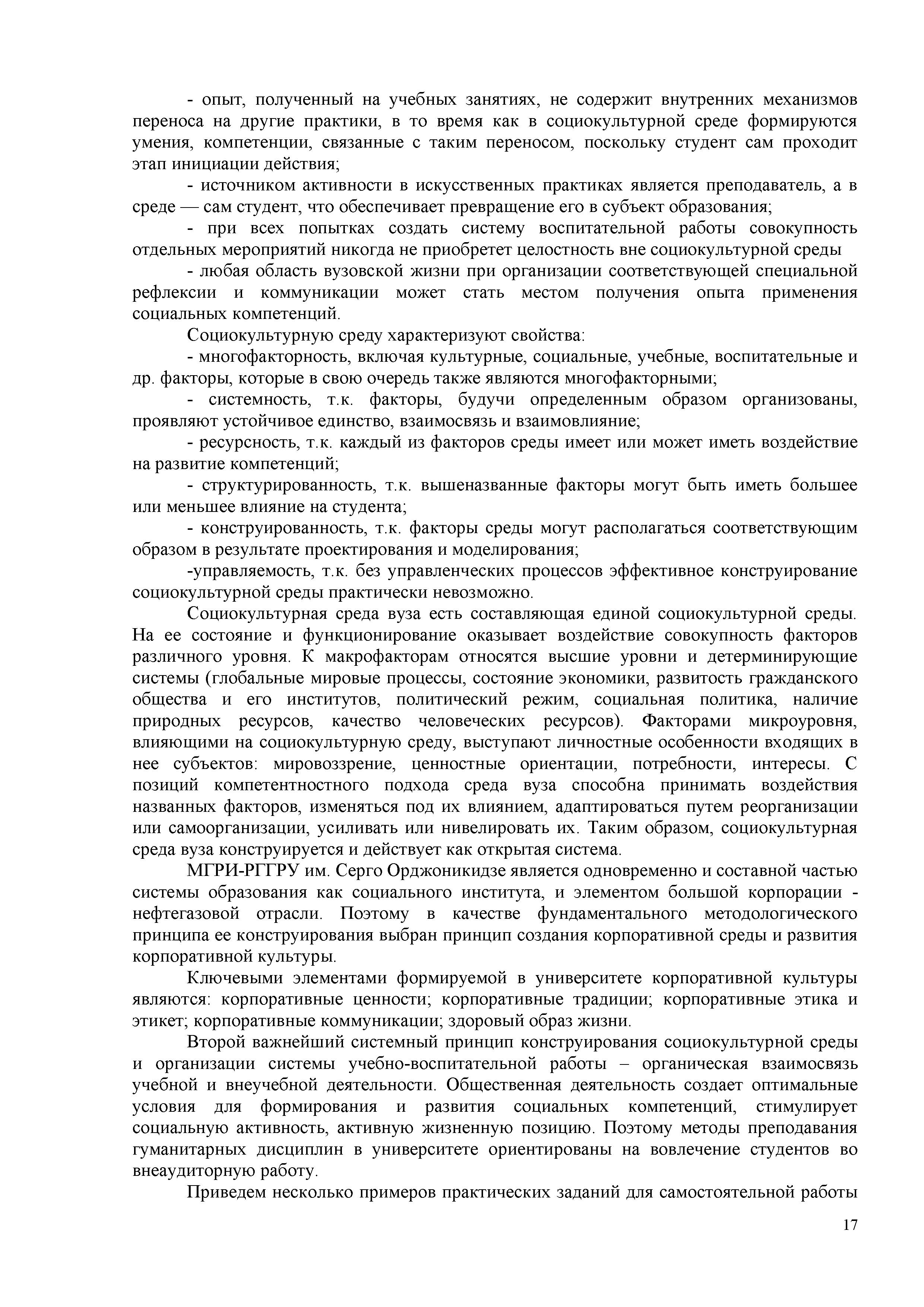 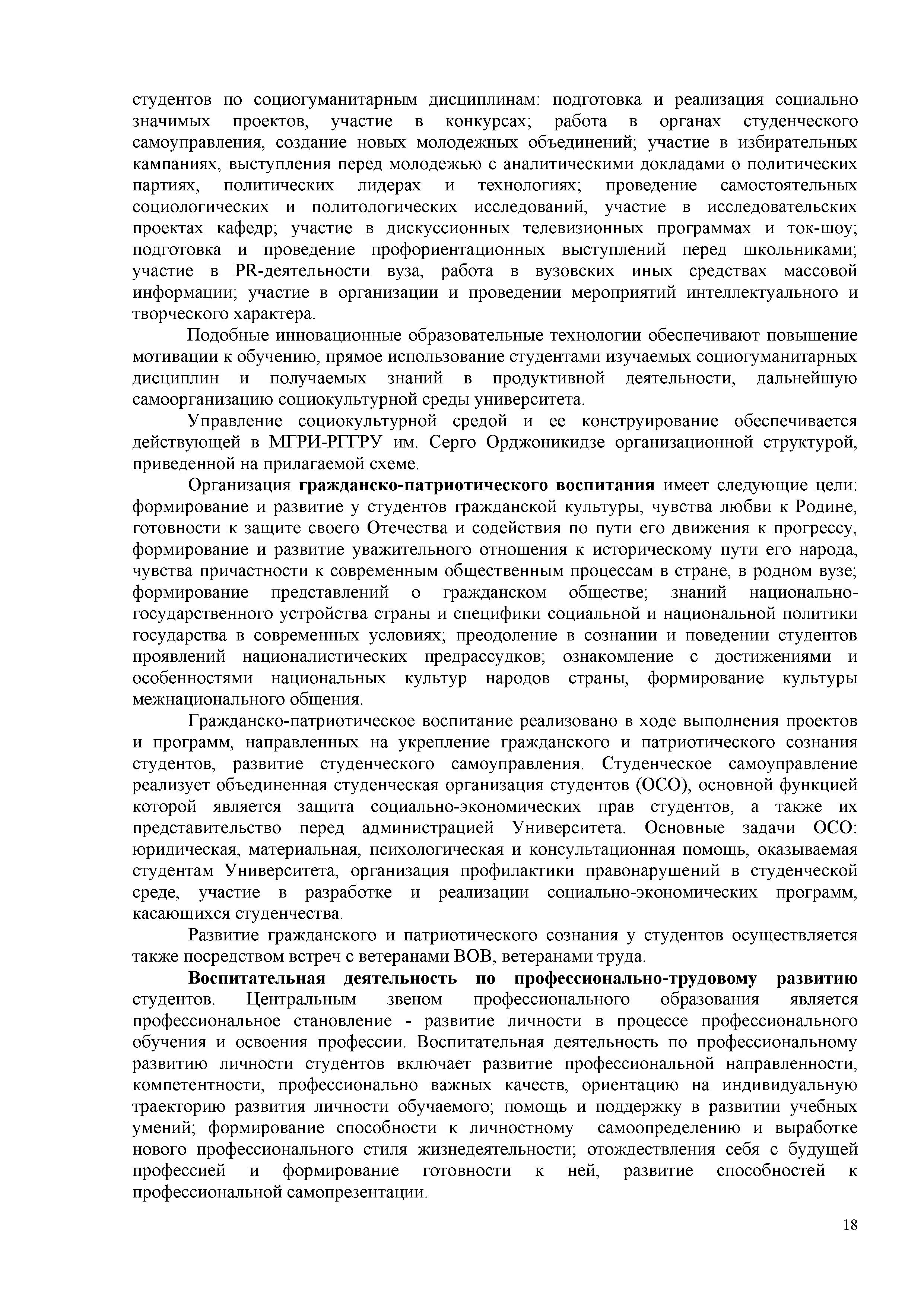 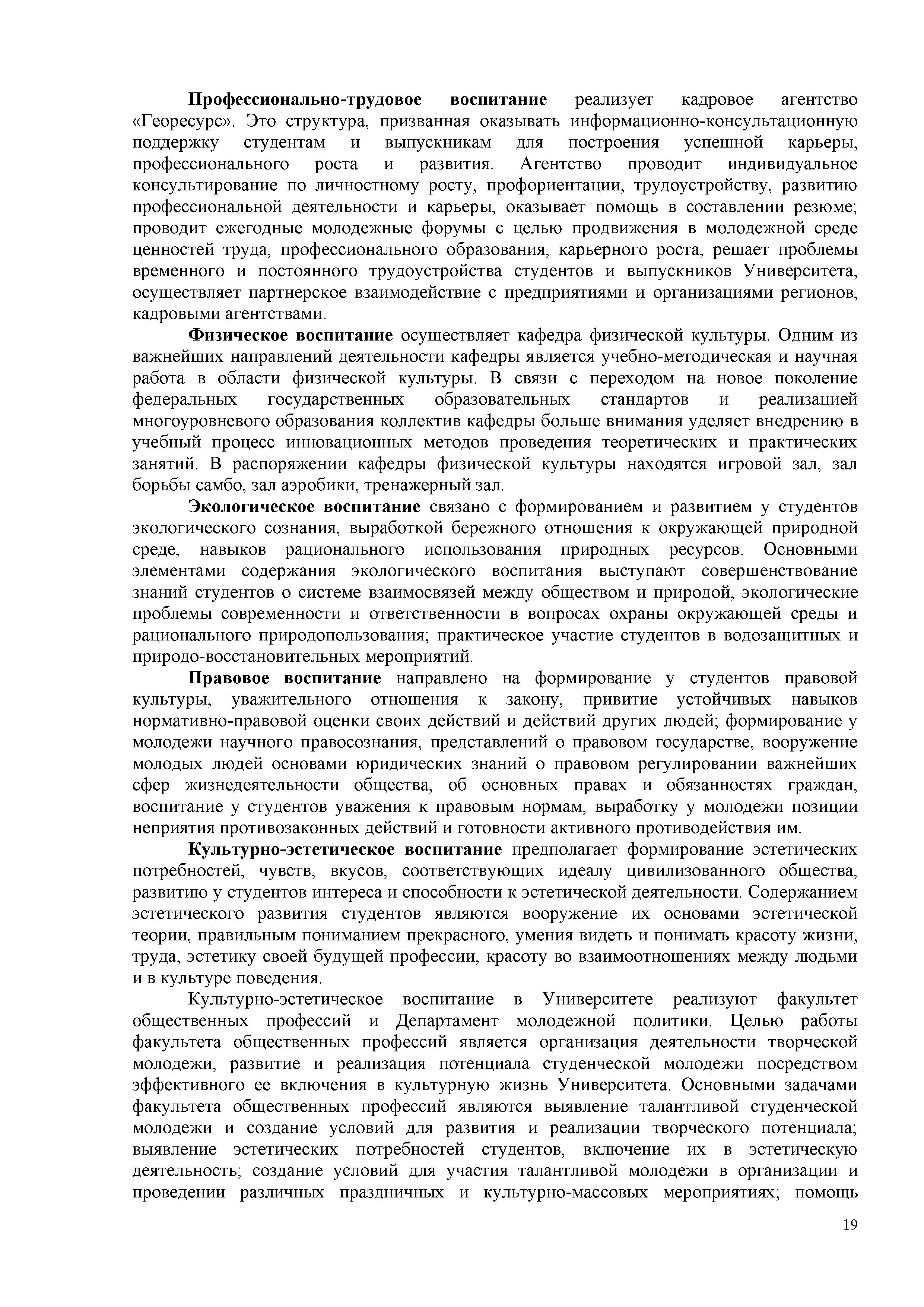 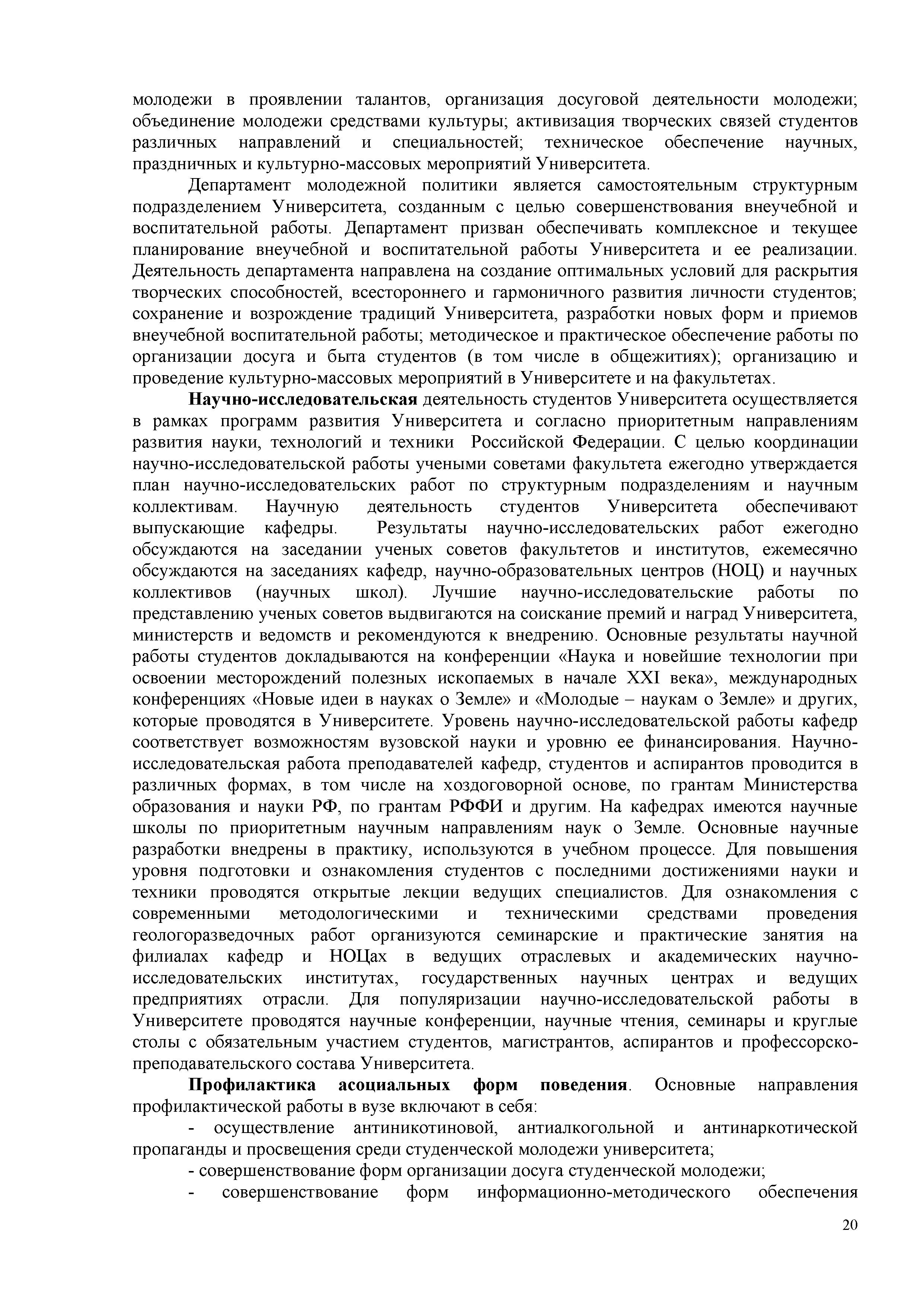 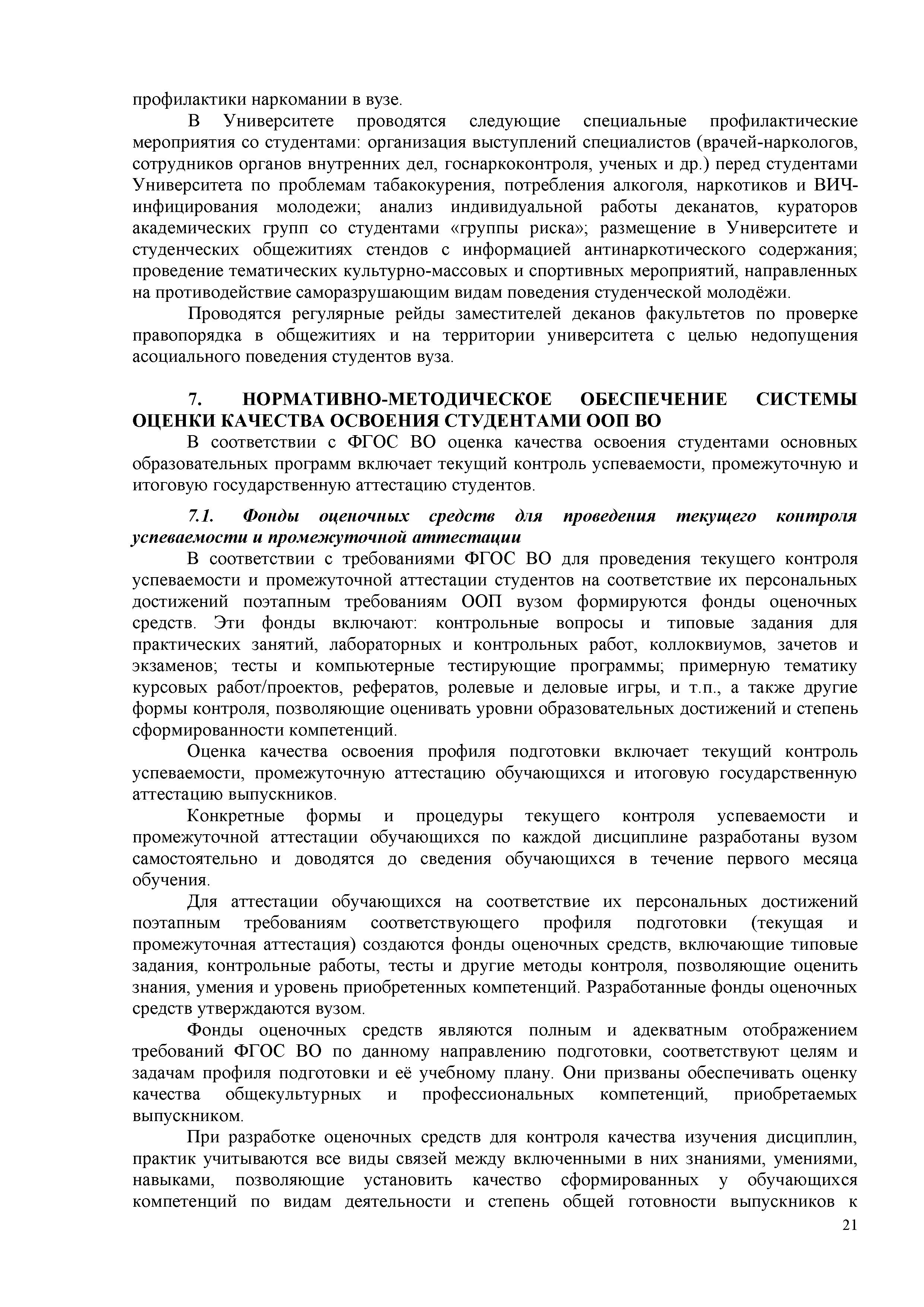 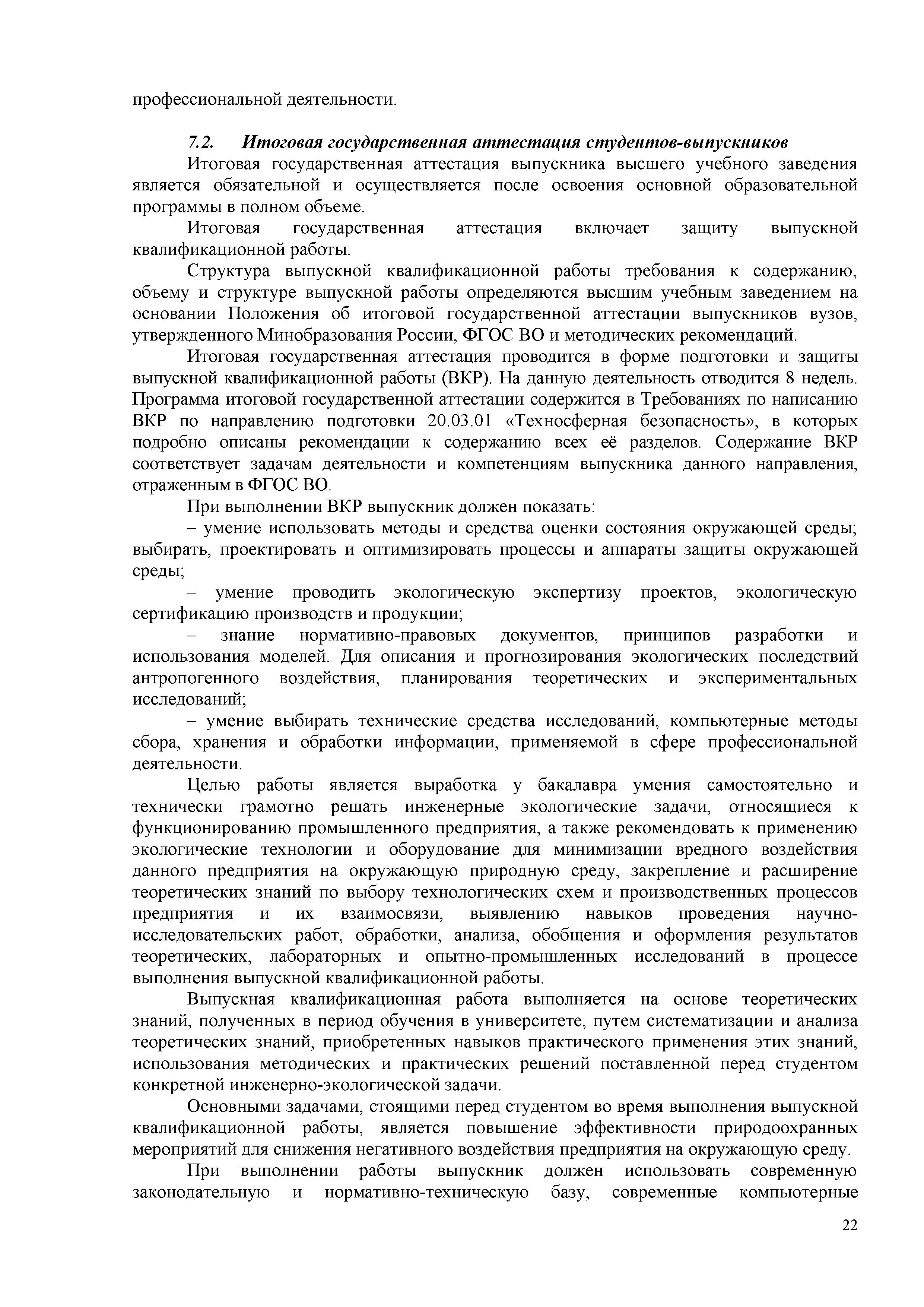 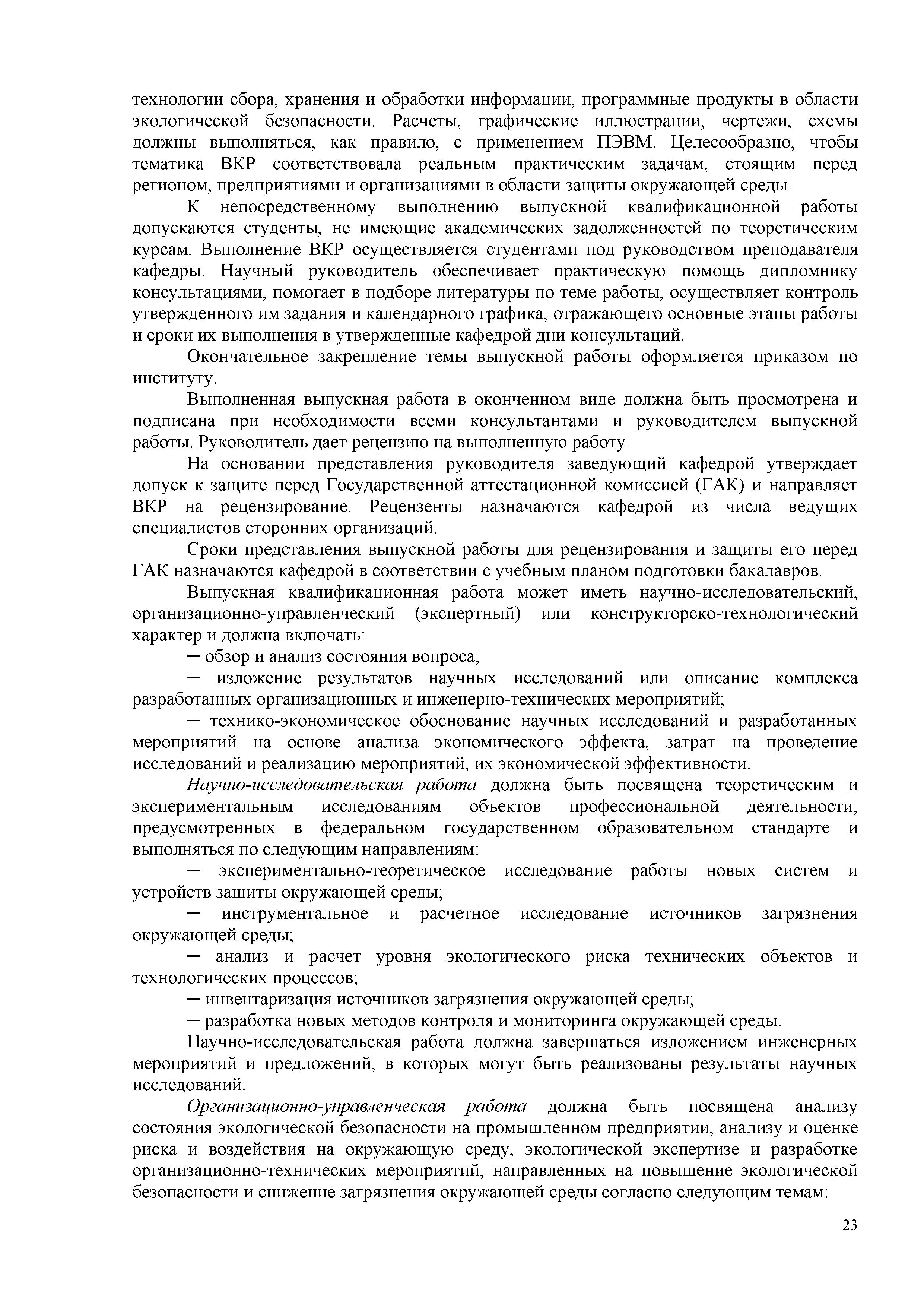 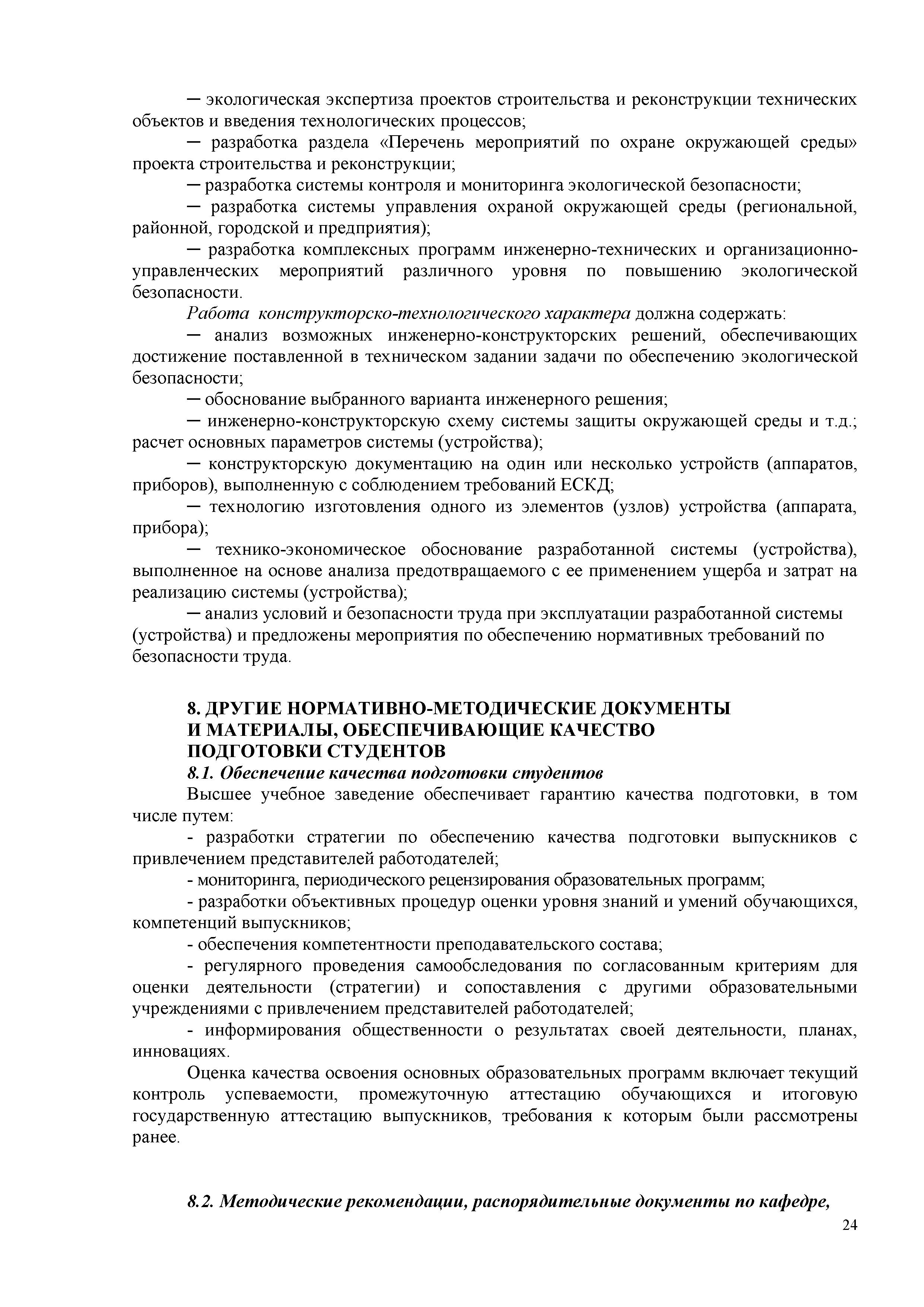 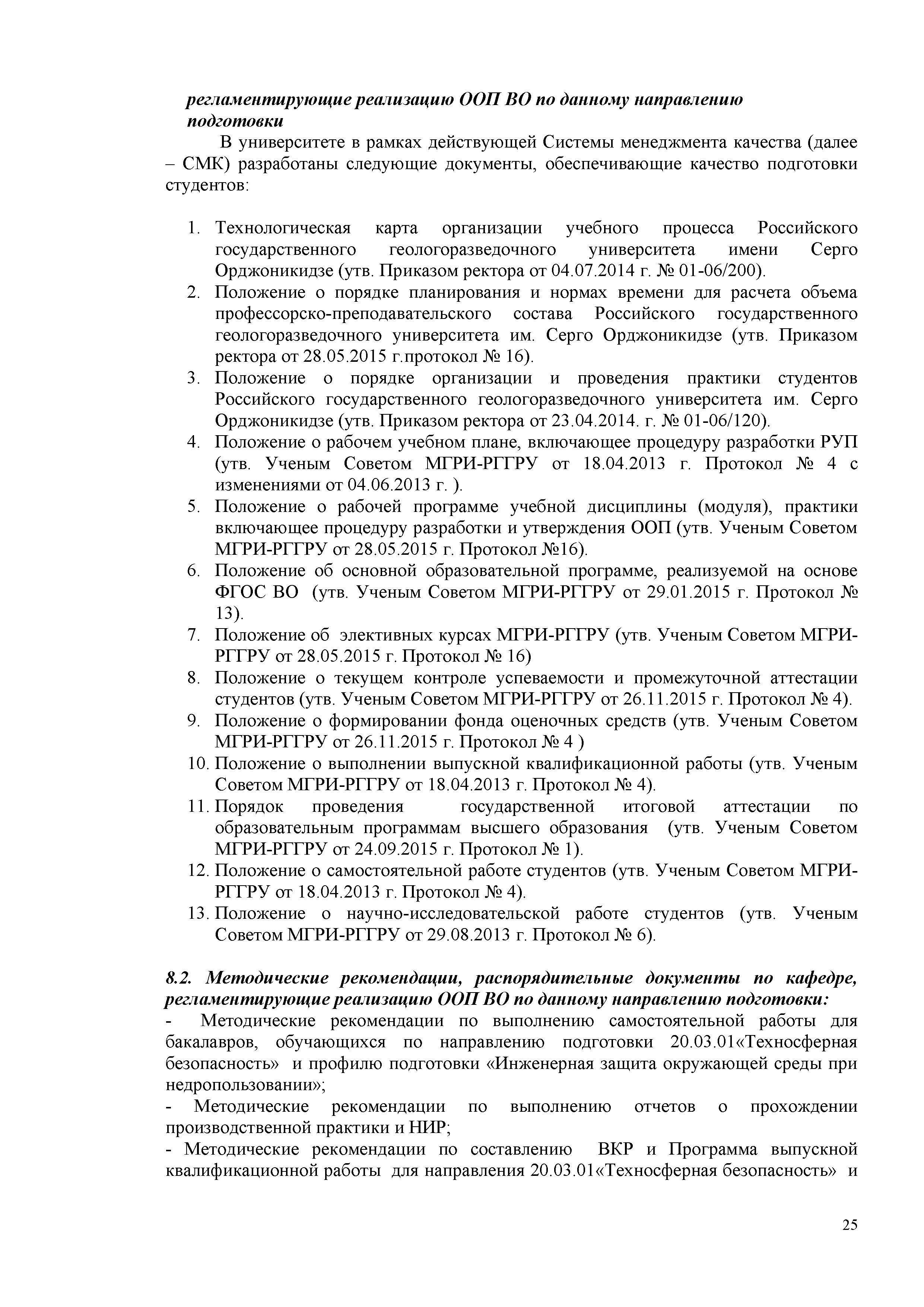 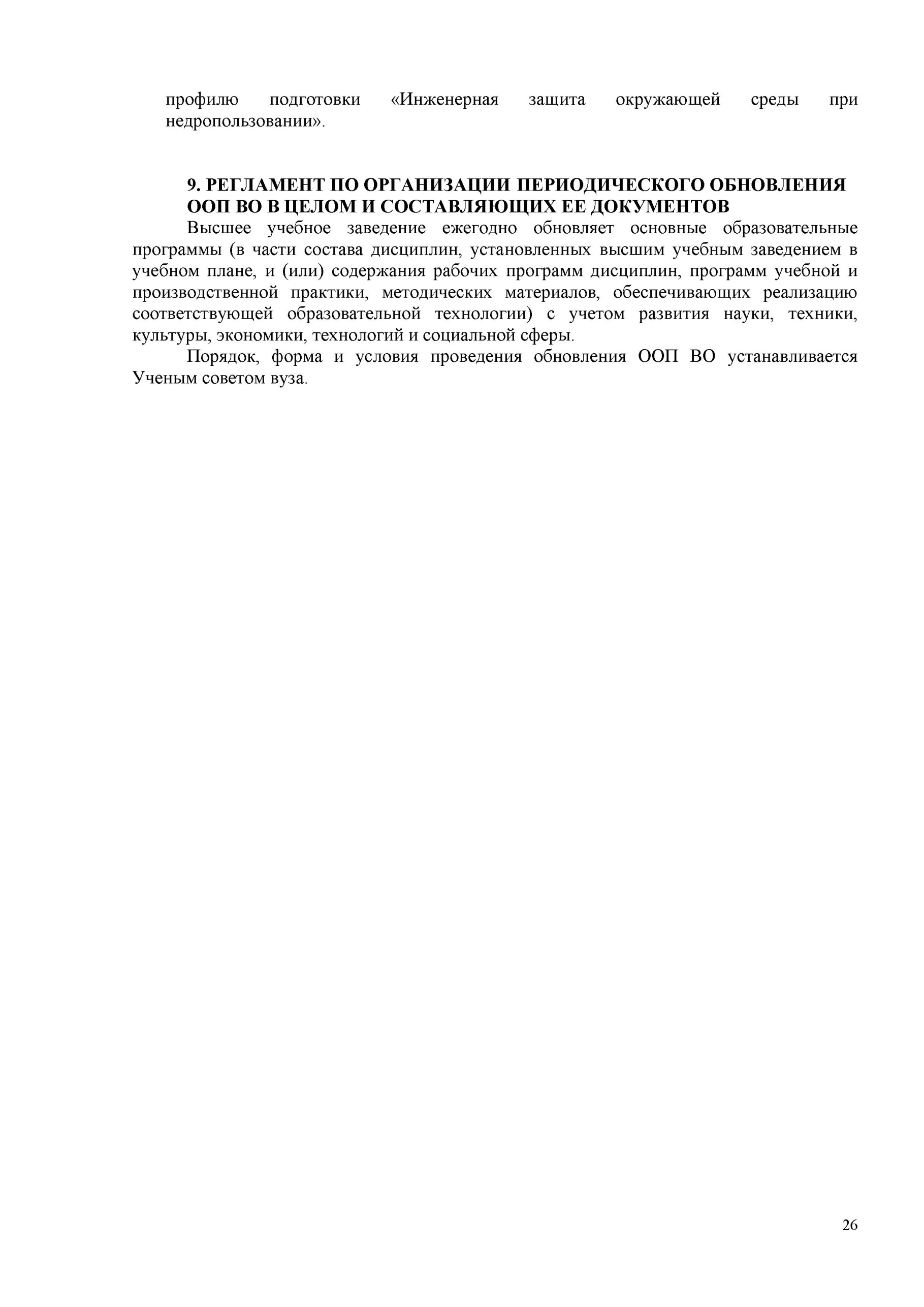 УТВЕРЖДАЮ:Проректор по учебной работе:________________В.В. Куликов«___»_____________2018  г.